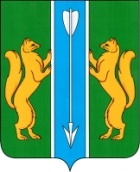 УСТЬ-КЕМСКИЙ СЕЛЬСКИЙ   СОВЕТ   ДЕПУТАТОВ ЕНИСЕЙСКОГО РАЙОНА КРАСНОЯРСКОГО КРАЯРЕШЕНИЕп. Усть-Кемь02.04.2019 г.                                                                                                   №1-4рО разделении поселка на округа и закрепление данных округов за депутатами.В соответствии со статьей 13 Регламента Усть-Кемского сельского Совета депутатов, Усть-Кемский сельский Совет депутатов РЕШИЛ:1. Территорию муниципального образования « Усть-Кемский сельсовет» разделить на 10 округов.2. Закрепить округа за депутатами Усть-Кемского сельсовета в следующем порядке:1.Марсал И.И.- улица Олега Кошевого, пер. Советский;2.Азанова Д.А. - улица Садовая, улица Енисейская;3.Пугин В.А. - улица Калинина, деревня Шадрино;4.Лаев Д.Н. – улица Студенческая, улица Южная5.Каралюс М.Ф. – улица Земляничная;6.Седлак И.В.– улица Цветочная,улица Солнечная;7.Турова С.В. – улица Лазо, улица Пушкина;8.Туров О.В.– улица Заводская, улица Заречная, переулок Заводской;9.Головач М.В. – улица таежная, улица лесная, переулок Лесной;10.Журавский И.О.– улица Речная, улица Новая;3. Настоящее Решение вступает в силу со дня его подписания и подлежит опубликованию в информационном издании « Усть-Кемский вестник».Председатель Усть-Кемского                      Глава Усть-Кемскогосельского Совета депутатов                          сельсовета    ___________ И.В.Седлак                     _________А.И.Марсал